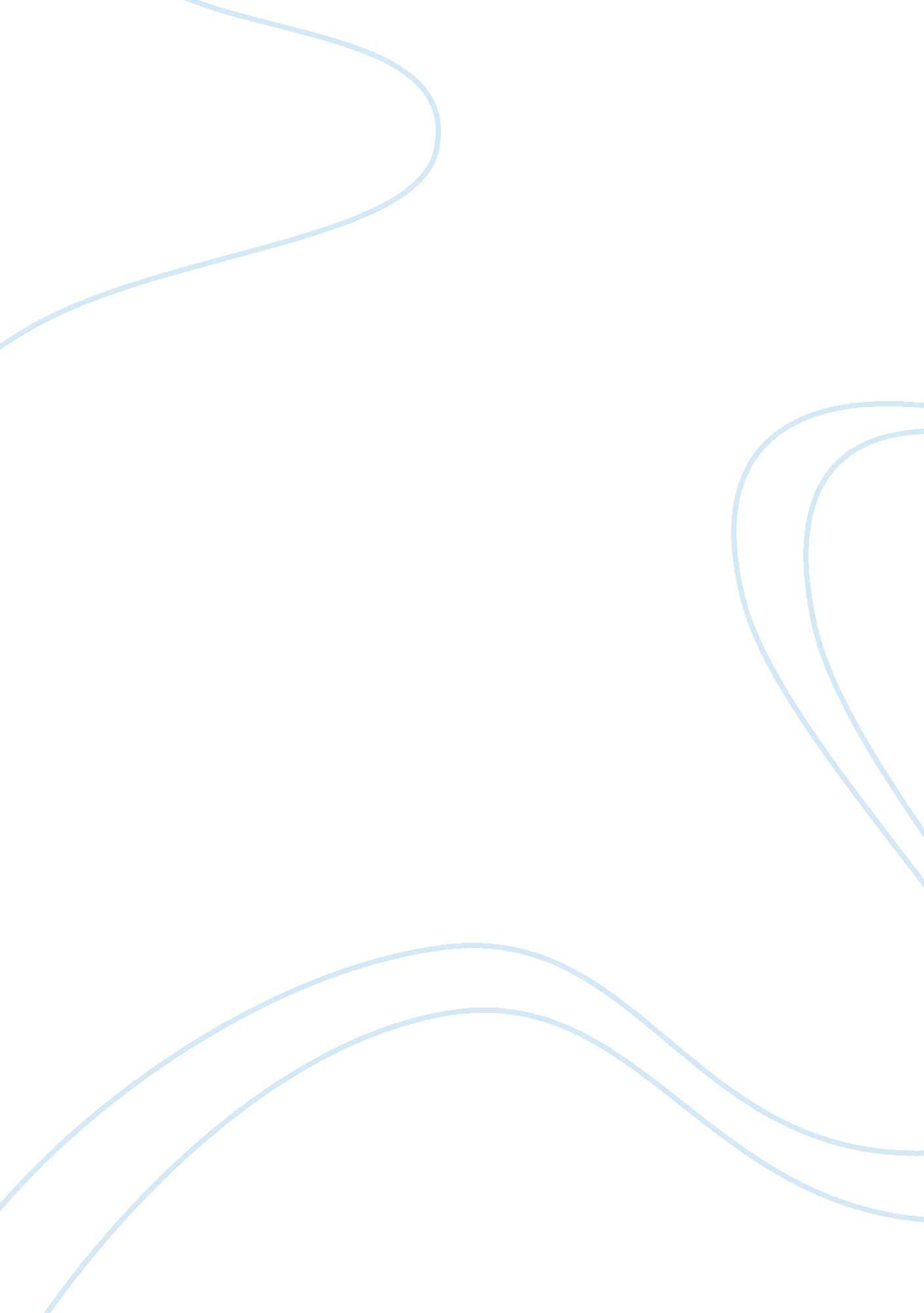 Business management ( organizational behavior )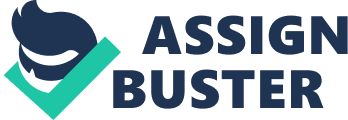 I aspire to be the CEO or Director marketing of my organization. To achieve success in this, I would require cultivating a few habits and traits which are necessary in high level positions requiring leadership skills. 
Initiative: The foremost trait in most of the people who have worked their way up the organizational ladder is initiative. This is required to be successful in all managerial positions and in the way forward from there. Employers want solutions to seemingly impossible problems . In such situations the more pro active a manager is at solving impossible problems, the higher the chances are that he will be promoted. I would show this trait to my boss by making myself indispensable in every difficult situation and by saying “ It’s difficult but it will be taken care of” rather than “ no it is impossible”. 
Vision: It is necessary that the leader should have the exposure, industry insight and knowledge of what other industry members are doing in similar situations in other parts of the world. This is required in order to be successful and keep the edge as compared to the competitors. For this purpose, I would visit all industry events including seminars, conferences, and exhibitions all over the world in order to keep myself updated and to be able to bring the new technology being practiced successfully in other countries to my organization. 
Role Model: In a leadership position, one should understand, that you should have personality traits including personal values, ethics and morals and a code of conduct that the other people in the organization and the publics outside the organization including vendors, shareholders, society and government officials not only find acceptable but also such that are desired in a person on the top. In other words, it’s not only your talent and work that matters but also your moral values and ethics that will win you a place at the top by inspiring others. To show this trait, I will strictly keep my religious views to myself, but understand the beliefs of everyone else and will avoid displaying controversial behavior in public including alcoholism, public demonstration of affection and irresponsibility especially in the office and at public areas. 
Networking: for any organization to be successful, it is necessary that the people leading it should have the necessary contacts and presence in the social and industry circles. To demonstrate this, I will have membership and an important role in industry or trade associations, network with the relevant Government officials in order to gain easy approvals or before hand intelligence on any adverse laws that might impact the organization negatively in future. Thus, as a leader I would want to have a public presence. 
Communicating: An important role of the directors, presidents and CEO’s is communication with everyone. This includes their employees, shareholders, vendors and outside publics. I will communicate with my employees constantly through weekly circulars; inter departmental memos, quarterly magazines or emails. Sharing the strategic vision of the organization makes it possible because everyone in the organization is working to achieve the same goals. 
Motivation: All leaders should have the power to motivate employees. I would motivate the other employees of my company by using a mix of intrinsic and extrinsic reward power. Autocratic power would be my last resort. A good way to show this trait is by using the carrot or stick strategy in real life as well for e. g. making my colleague stay on duty till late while I have a date by offering him an over time or late sitting when he has to go somewhere. 
The last leadership characteristic that I would want to demonstrate is the art of staying away form operational issues and focusing only on strategic matters by delegating the day to day functions o the rest of the managers. For this I would identify strengths in my employees and delegate at every level in order to keep myself free to think ahead to take the organization forward. 
(663 words) 